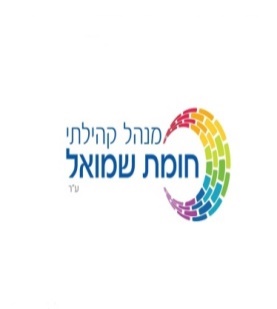 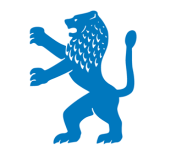 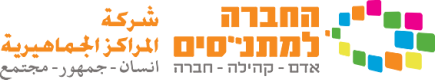 עיריית ירושלים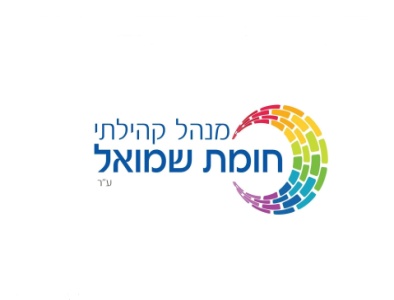 ועדת הבחירות להנהלת המינהל הקהילתי של שכונת חומת שמואל (הר-חומה), תשפ"א-2020                                                                                                                               ‏‏‏‏‏ו'     טבת תשפ"א‏                                                                                                                             ‏ ‏‏‏21     דצמבר 2020                                   מכתב מס' 8 לתושבי השכונהשלום רב לכם.     הבחירות עומדות בפתח. כולנו מקווים שהן תתנהלנה כשורה, שרבים-רבים מכם יממשו את זכותם להצביע ושההנהלה הנבחרת תקדם את השכונה להצלחות חדשות.     אנו מפרסמים כאן את פרטיהן המעודכנים של הקלפיות:אזור א': בניין המינהל הקהילתי ברחוב אביגוראזור ב': קרון מיוחד ליד ה"סופרפארם"אזור ג': בית-הספר התיכון ברחוב שמחת כהן (בכניסה לאזור)קלפי כללי: מבנה הנוער שבכניסה לשכונה     אנו שבים ומביאים לידיעתכם את סעיפי התקנון העירוני העוסקים בסמלי ההצבעה (מצורפים בזה). נוסף לכך אנו מצרפים את ההנחיות המוסמכות בקשר לשמירה על הבריאות בתקופת הקורונה,                   בככל הנוגע לבחירות.    בחירה טובה!                                                                                                                                     ברנעהעתקים:הוועדה המקצועית בעירייהחברי ועדת הבחירות המקומיתחברי הסגל הבכיר של המינהל הקהילתי